Утвержденоприказом Департаментасоциального развития администрацииПетропавловск-Камчатского городского округаот 29.12.2014 №05/1136/1Приложение 1к приказу Департаментасоциального развития администрацииПетропавловск-Камчатского городского округаот 29.12.2014 №05/1136/1МУНИЦИПАЛЬНОЕ ЗАДАНИЕмуниципальному бюджетному образовательному учреждению «Средняя общеобразовательная школа № 12»Петропавловск -Камчатского городского округа(наименование муниципального образовательного учреждения)на 2015 год и плановый период 2016, 2017 годов№58 от 27.12.2014 г.1.	Наименование муниципальной услуги:Предоставление общедоступного и бесплатного начального общего, основного общего, среднего общего образования;Организация отдыха детей в каникулярное время.2.	Потребители муниципальной услуги:указанной в п. 1.2 - граждане Петропавловск-Камчатского городского округа в возрасте от 6 лет 6 месяцев до 18 лет и ранее 6,6 лет (по согласованию с учредителем), зачисленные в МБОУ «Средняя общеобразовательная школа № 12» Петропавловск -Камчатского городского округа;указанной в п. 1.2 - дети в возрасте от 7 до 15 лет.3.	Показатели, характеризующие объём и (или) качество муниципальной услуги3.1. Показатели, характеризующие качество муниципальной услуги23.2. Объём муниципальной услуги (в натуральных и стоимостных показателях)* Примечание: количество классов, обучающихся в них по видам классов и ступеням обучения указаны в приложении к настоящему муниципальному заданию.4. Порядок оказания муниципальной услуги:4.1. Нормативные правовые акты, регулирующие порядок оказания услуги:Федеральный закон от 06.10.2003 года № 131-ФЗ «Об общих принципах организации местного самоуправления в Российской Федерации»;Федеральный закон от 29.12.2012 года № 273-ФЗ «Об образовании в Российской Федерации»;Санитарно-эпидемиологические правила и нормативы «Гигиенические требования к условиям обучения в общеобразовательных учреждениях. СанПиН 2.4.2.2821-10.» (утверждённые Главным государственным санитарным врачом Российской Федерации 29.12.2010г., с действующими дополнениями и изменениями);3- Порядок организации и осуществления образовательной деятельности по основным общеобразовательным программам - образовательным программам начального общего, основного общего и среднего общего образования (утверждённый приказом Министерства образования и науки Российской Федерации от 30.08.2013 № 1015).4.2. Порядок информирования потенциальных потребителей муниципальной услуги5.	Основания для досрочного прекращения исполнения муниципального задания:Реорганизация, ликвидация учреждения, либо в иных случаях, предусмотренных п.4 Порядка формирования муниципального задания на оказание муниципальных услуг (выполнения работ) муниципальными учреждениями и его финансового обеспечения в Петропавловск-Камчатском городском округе, утверждённого постановлением администрации Петропавловск-Камчатского городского округа от 27.12.2010г. № 3579.6.	Предельные цены (тарифы) на оплату муниципальной услуги в случаях, если федеральным законом предусмотрено их оказание
на платной основе6.1. Нормативный правовой акт, устанавливающий цены (тарифы) либо порядок их установленияОрган, устанавливающий цены (тарифы): администрация Петропавловск-Камчатского городского округаЗначения предельных цен (тарифов)7. Порядок контроля за исполнением муниципального задания8. Требования к отчётности об исполнении муниципального задания:8.1.	Достоверность и объективность данных, вносимых в отчёт об исполнении муниципального задания, а также
периодичность предоставления отчёта о выполнении муниципального задания в соответствии с пунктом 5 и приложениями 3, 4 к
Порядку формирования муниципального задания на оказание муниципальных услуг (выполнения работ) муниципальными
учреждениями и его финансового обеспечения в Петропавловск-Камчатском городском округе, утверждённого постановлением
администрации Петропавловск-Камчатского городского округа от 27.12.2010 г. № 3579.8.2.	Финансовая отчётность предоставляется в соответствии с федеральными, региональными и муниципальными
нормативными правовыми актами и приказами Департамента социального развития администрации Петропавловск-Камчатского
городского округаПо итогам выполнения задания формируется годовой отчёт о деятельности учреждения в разрезе тех же показателей. В случае уменьшения объёма предоставления муниципальных услуг, годовая отчётность должна содержать анализ причин отклонения.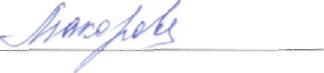 Дата С?$■ #.сУ/^      ПодписьДиректор МБОУ «Средняя школа № 12» Петропавловск-Камчатского городского округаОдин экземпляр получен/  В.Н.Макарова    /6ПРИЛОЖЕНИЕ 1к муниципальному заданию бюджетномуобразовательному учреждению«Средняя   общеобразовательная школа № 12»Петропавловск - Камчатского городского округа7ПРИЛОЖЕНИЕ 2к муниципальному заданию бюджетномуобразовательному учреждению«Средняя   общеобразовательная школа № 12»Петропавловск - Камчатского городского округа8ПРИЛОЖЕНИЕ 3к муниципальному заданию бюджетномуобразовательному учреждению«Средняя   общеобразовательная школа № 12»Петропавловск - Камчатского городского округа9№ п/пНаименование показателяНдиница измеренияЗначениепоказателякачестваИсточник информации1.Сохранность контингента%100(по статотчёту ОШ-1)2.Выполнение учебного плана образовательного учреждения%100Отчёт     о     выполнении     программ учебных предметов3.Доля    выпускников    на    ступени    начального    общего образования, усвоивших программу и переведённых в 5 класс%1004.Доля   выпускников   9   классов,   получивших   документ государственного образца%1005.Доля   выпускников   11   классов,   получивших   документ государственного образца%1006.Укомплектованность штагов%100Не   ниже   норм,   установленных   влицензии7.Выполнение предписаний ОГПН, Роспотребнадзора%100Акт готовности учреждения к началу нового учебного года8.Процент обоснованных жалоб потребителей, поступивших в учреждение в органы государственной власти, местного самоуправления,   общественные   организации,   СМИ   по фактам нарушений прав граждан в данном ОУ, по которым приняты меры%0Определяется на основании анализа жалоб потребителей и сведений о принятых по ним мерамп/пНаименование показателяЕдиница измеренияОбъём услуги за 2015 годЗначение показателей объема муниципальной услугиЗначение показателей объема муниципальной услугип/пНаименование показателяЕдиница измеренияОбъём услуги за 2015 годПлановый период 2016 годПлановый период 2017 год1.Контингент обучающихся *чел.3573623772.Количество классов *количество1919193.Количество детей, охваченных оздоровительной кампанией в каникулярное времячел.7500Способ информацииСостав размещаемой информацииЧастота обновления информации1.       Обязательное       ознакомление       при зачислении обучающегося в учреждениеИнформирование  потребителей  муниципальной  услуги,  его родителей (законных представителей) с уставом учреждения, лицензией на право ведения образовательной деятельности, свидетельством о государственной аккредитации, основными образовательными программами, реализуемыми учреждением и другими документами, регламентирующими организацию образовательного процессаОдин  раз  при  зачислении обучающегося                    в учреждение2.Размещение      на      официальном      сайте учреждения   в   сети   Интернет,   специально оформленном    информационном   стенде   в помещении   учреждения   о   муниципальной услугеИнформация     об     учреждении,     справочных     телефонах, фамилиях,     именах,     отчествах     состава     администрации учрежденияЕжеквартально    либо    по мере изменения данных3. Родительские собранияИнформация   для   родителей   о   предоставлении   услуг   по начальному общему, основному общему, среднему общему образованиюНе реже 1 раза в квартал.Наименование услугиЦена (тариф), единица измерения1.не оказывают2.Формы контроляПериодичностьОрган администрации Петропавловск-Камчатского городского округа, осуществляющий контроль за оказанием услуги1231.Отчет об  исполнении  муниципального задания  в соответствии  с п.5 Порядка   формирования    муниципального    задания    на   оказание муниципальных     услуг     (выполнения     работ)     муниципальными учреждениями  и  его финансового обеспечения  в Петропавловск-Камчатском    городском   округе,   утверждённого    постановлением администрации  Петропавловск-Камчатского  городского округа от 27.12.2010 г. №3579.ежемесячноДепартамент социального развития администрации Петропавловск-Камчатского городского округа2.Анализ оперативной информацииежемесячноОтдел образования Департамента социального развития администрации Петропавловск-Камчатского городского округа3.Рассмотрение претензий (жалоб) на работу исполнителя заданияпо               мере поступленияОтдел образования Департамента социального развития администрации Петропавловск-Камчатского городского округа4.Рассмотрение   кваргальных   и   годового   отчётов   учреждения   о выполнении заданияпо графикуОтдел образования Департамента социального развития администрации Петропавловск-Камчатского городского округа5.Получение от учреждения по письменному запросу документов и другой информации о ходе выполнения заданияпо запросуОтделы Департамента социального развития администрации Петропавловск-Камчатского городского округа6.Проверка соответствия фактической работы исполнителя условиям задания, включая качество, объём и порядок оказания услугпо   отдельному плануОтдел образования Департамента социального развития администрации Петропавловск-Камчатского городского округа7.Проверка  использования  финансовых  средств  и   материальных ресурсов, выделенных на выполнение заданияпо   отдельному плануФинансово - экономический отдел Департамента социального развития администрации Петропавловск-Камчатского городского округа8.   Рассмотрение  квартальных  и   годового  отчётов  учреждения  о деятельности учрежденияпо графикуОтдел учёта и отчётности, финансово-экономический отдел Департамента социального развития администрации Петропавловск-Камчатского городского округа9. Выездные проверкив   соответствии   сОтдел     образования     Департамента     социального     развитияпланом-графиком проведения проверок,    но    не реже     1     раза    в кварталадминистрации Петропавловск-Камчатского городского округа10. Камеральные проверкипо                    меренеобходимости   (вслучаепоступленияобоснованныхжалобпотребителеймуниципальнойуслуги,требованийнадзорных органовОтдел     образования     Департамента     социального     развития администрации Петропавловск-Камчатского городского округап/пПараметр2015 год2015 год2015 год2015 годп/пПараметрвсего1 - 4 классы5-9 классы10- 11(12) классы1.Общее количество классов1971022.Общая численность обучающихся357149173353.Количество классов, реализующих общеобразовательные программы197102обучающихся в них357149173354.Количество классов с углублённым изучением отдельных предметов----обучающихся в них----5.Количество профильных классов----обучающихся в них----6.Количество классов компенсирующего обучения2-2-обучающихся в них26-26-7.Количество классов, реализующих программы VII вида----обучающихся в них----8.Количество   детей,   охваченных   оздоровительной   кампанией   в каникулярное время755025-9.Количество групп продлённого дня (если группа работает меньше 30 часов в неделю, то количество ставок воспитателей ГПД)1,550--10.Количество обучающихся на дому в течение всего учебного года321-п/пПараметр2016 год2016 год2016 год2016 годп/пПараметрвсего1 - 4 классы5-9 классы10- 11 классы1.Общее количество классов1971022.Общая численность обучающихся362160165373.Количество классов, реализующих общеобразовательные программы197102обучающихся в них362160165374.Количество классов компенсирующего обучения3030• обучающихся в них4004005.Количество детей и детей-инвалидов, обучающихся по медицинским показаниям на дому20206.Количество обучающихся, находящихся на длительном лечении в учреждениях здравоохранения30307.Количество групп продлённого дня2200№ п/пПараметр2017 год2017 год2017 год2017 год№ п/пПараметрвсего1 - 4 классы5-9 классы10 - 11 классы1.Общее количество классов1971022.Общая численность обучающихся377170170373.Количество классов, реализующих общеобразовательные программы197102обучающихся в них377170170374.Количество классов компенсирующего обучения3030• обучающихся в них4004005.Количество детей и детей-инвалидов, обучающихся по медицинским показаниям на дому20206.Количество обучающихся, находящихся на длительном лечении в учреждениях здравоохранения30307.Количество групп продлённого дня2200